Razdelek »Zmorem več« je neobvezen.ŠPO v 9. tednuPredvidevam, da so različne športne aktivnosti na tvojem urniku vsak dan. Kolesari, vozi se s skirojem, igraj z žogo … Lahko si sam ali pa se športno udejstvuješ s starši ali sorojenci. Pazi nase in na druge.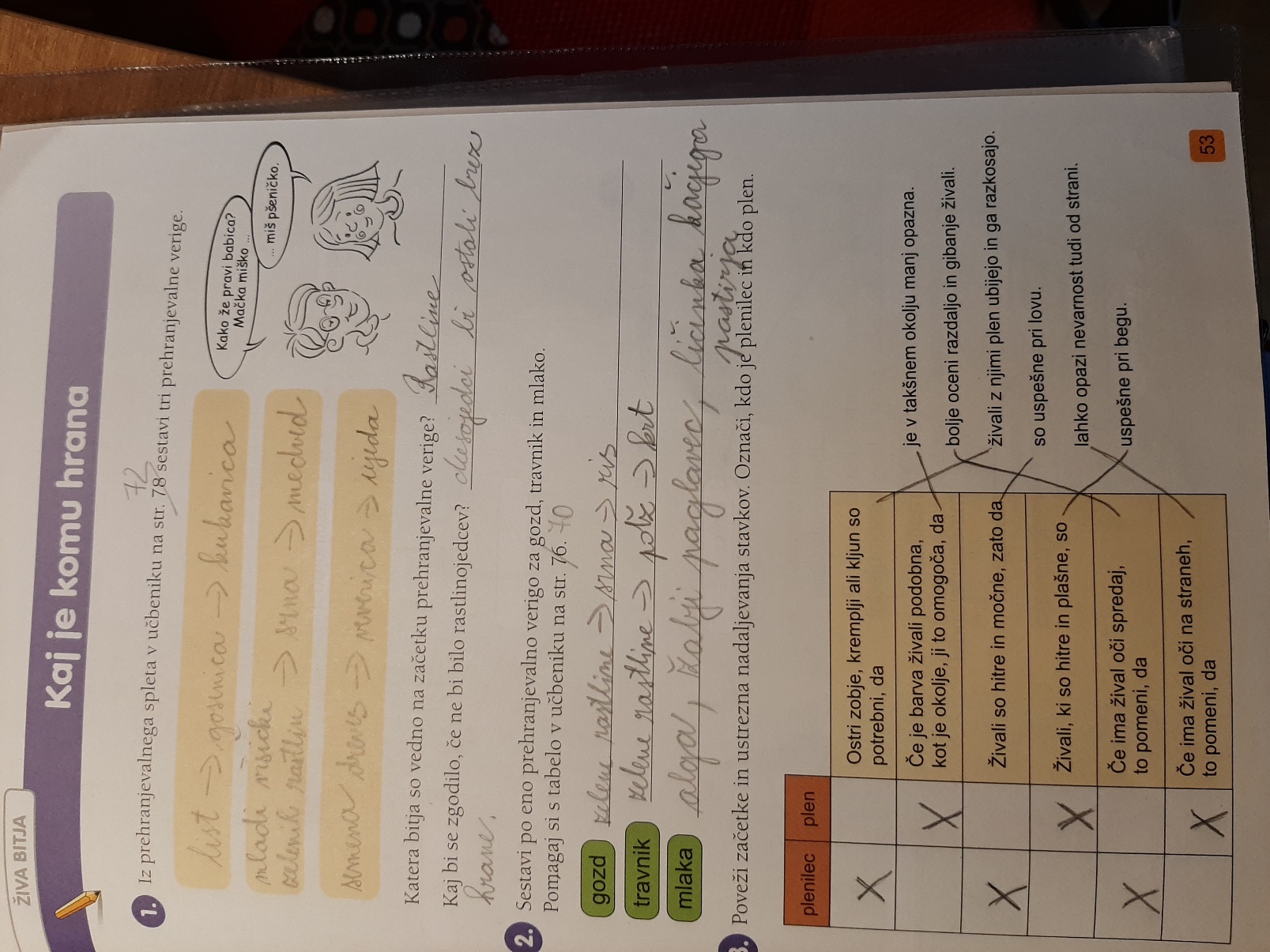 Ponedeljek, 18. 5. 2020Ponedeljek, 18. 5. 2020Ponedeljek, 18. 5. 2020MATMatematični problemiReši naloge: DZ, str. 130, nal. 1, 2, 3, 4.Ponavljaj snov: pisno deljenje, enačbe, potence, dele celote, računanje obsega, pretvarjanje prostornineZmorem več: DZ, str. 130, nal. 5NITKaj je komu hranaPreveri naloge v delovnem zvezku.Preberi snov v U, str. 70–74. Reši naloge v DZ, str. 54Pošlji zapis o kompostniku (dogovorili smo se enkrat tedensko) in fotografijo.